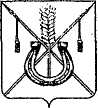 АДМИНИСТРАЦИЯ КОРЕНОВСКОГО ГОРОДСКОГО ПОСЕЛЕНИЯКОРЕНОВСКОГО РАЙОНАПОСТАНОВЛЕНИЕот 04.12.2017   		                                                  			  № 2167г. КореновскОб образовании межведомственной комиссии по содействию ходу проведения работ по государственной кадастровой оценке объектов недвижимости на территории Кореновского городского поселенияКореновского районаВ целях реализации положений Федерального закона от 29 июля                      1998 года № 135-ФЗ «Об оценочной деятельности в Российской                          Федерации», Федерального закона от 3 июля 2016 года № 237-ФЗ «О государственной кадастровой оценке», в соответствии с                               постановлением главы администрации (губернатора) Краснодарского                           края от 12 февраля 2015 года № 81 «О создании межведомственной                      комиссии по содействию ходу проведения работ по государственной кадастровой оценке объектов недвижимости на территории                        Краснодарского края, утверждении ее состава и порядка работы», администрация Кореновского городского поселения Кореновского района             п о с т а н о в л я е т:1. Образовать межведомственную комиссию по содействию                               ходу проведения работ по государственной кадастровой оценке объектов недвижимости на территории Кореновского городского поселения Кореновского района и утвердить ее состав (приложение № 1).2. Утвердить Положение о межведомственной комиссии по                       содействию ходу проведения работ по государственной кадастровой                         оценке объектов недвижимости на территории Кореновского городского поселения Кореновского района (приложение № 2).3. Общему отделу администрации Кореновского городского                       поселения Кореновского района (Устинова) разместить (опубликовать)                      полный текст настоящего постановления в электронном СМИ в информационно-телекоммуникационной сети «Интернет» и обеспечить                           его размещение на официальном сайте администрации Кореновского городского поселения Кореновского района в информационно-телекоммуникационной сети «Интернет».телекоммуникационной сети «Интернет».4. Контроль за выполнением настоящего постановления оставляю за собой.5. Постановление вступает в силу со дня его подписания.Исполняющий обязанности главы Кореновского городского поселенияКореновского района                                                                           М.В. КолесоваСОСТАВмежведомственной комиссии по содействию ходу проведения работ по государственной кадастровой оценке объектов недвижимости на территории Кореновского городского поселения Кореновского районаНачальник отдела имущественныхи земельных отношений администрацииКореновского городского поселения				          Ю.Н. АлишинаПОЛОЖЕНИЕо межведомственной комиссии по содействию ходу проведения работ по государственной кадастровой оценке объектов недвижимости на территории Кореновского городского поселения Кореновского района1. Общие положения1.1. Межведомственная комиссия по содействию ходу выполнения работ по государственной кадастровой оценке объектов недвижимости на территории Кореновского городского поселения Кореновского района (далее - комиссия) является совещательным органом, обеспечивающим содействие ходу выполнения работ по государственной кадастровой оценке объектов недвижимости на территории Краснодарского края.1.2. Комиссия осуществляет свою деятельность во взаимодействии с территориальными органами федеральных органов исполнительной власти, органами государственной власти Краснодарского края и местного самоуправления, а также с заинтересованными организациями.1.3. Комиссия в своей деятельности руководствуется законодательством Российской Федерации и Краснодарского края, а также настоящим Положением.2. Основные задачи комиссииОсновными задачами комиссии являются:2.1. Обеспечение в установленном порядке взаимодействия территориальных органов федеральных органов исполнительной власти, исполнительных органов государственной власти Краснодарского края и органов местного самоуправления в части организации сбора исходных данных для проведения государственной кадастровой оценки объектов недвижимости, содействия ходу выполнения работ по государственной кадастровой оценке объектов недвижимости на территории Кореновского городского поселения Кореновского района.2.2. Анализ практики применения утвержденных показателей государственной кадастровой оценки объектов недвижимости для целей налогообложения и иных установленных законодательством целей и подготовка согласованных предложений по их корректировке.3. Полномочия комиссииДля решения поставленных задач комиссия вправе:3.1. Запрашивать у отраслевых (функциональных) органов администрации Кореновского городского поселения Кореновского района, федеральных и краевых государственных учреждений и ведомств, других хозяйствующих субъектов материалы и иные сведения, необходимые для осуществления деятельности комиссии;3.2. Образовывать рабочие группы для решения вопросов, относящихся к компетенции комиссии.3.3. Вносить в установленном порядке главе Кореновского городского поселения Кореновского района предложения по вопросам, относящимся к компетенции комиссии.3.4. Члены комиссии и лица, участвующие в ее заседаниях, обязаны хранить государственную и иную охраняемую законом тайну, а также не разглашать ставшую им известной в связи с работой комиссии информацию, отнесенную к категории информации для служебного пользования.4. Порядок работы комиссии4.1. Работа комиссии осуществляется путем личного участия ее членов в рассмотрении вопросов (в случае болезни члена комиссии, а также по иным уважительным причинам для участия в ее работе может быть направлено замещающее его лицо).4.2. Председатель комиссии организует работу комиссии и ведет ее заседания (в его отсутствие - заместитель председателя комиссии).4.3. Комиссия правомочна решать вопросы, если на ее заседании присутствует две трети от установленного числа ее членов.4.4. Члены комиссии участвуют в ее работе с правом голоса. Лица, направленные членами комиссии для участия в ее заседании, принимают участие в работе комиссии с правом совещательного голоса.4.5. Комиссия принимает решения по рассматриваемым вопросам открытым голосованием большинством голосов от числа присутствующих на заседании членов комиссии. При равенстве голосов "за" и "против" предлагаемого решения вопроса правом решающего голоса обладает председательствующий на заседании комиссии. Заседания комиссии проводятся по мере необходимости.4.6. Результаты рассмотрения вопросов на заседании комиссии оформляются протоколом заседания комиссии.4.7. Протокол заседания комиссии подписывает председательствующий на заседании и секретарь комиссии.4.8. Председатель комиссии:обеспечивает проведение ее заседаний;распределяет текущие обязанности между членами комиссии;утверждает состав рабочих групп и несет персональную ответственность за выполнение поставленных перед комиссией задач.4.9. Организационно-техническое обеспечение деятельности комиссии осуществляет отдел имущественных и земельных отношений администрации Кореновского городского поселения Кореновского района.Начальник отдела имущественныхи земельных отношений администрацииКореновского городского поселения				          Ю.Н. АлишинаПРИЛОЖЕНИЕ № 1УТВЕРЖДЕНпостановлением администрацииКореновского городского поселенияКореновского районаот 04.12.2017 № 2167Колесова Марина Владимировна- заместитель главы Кореновского городского поселения Кореновского района, председатель комиссии;Алишина Юлия Николаевна- начальник отдела имущественных и земельных отношений администрации Кореновского городского поселения Кореновского района, заместитель председателя комиссии;Мисан Виктория Николаевна- ведущий специалист отдела имущественных и земельных отношений администрации Кореновского городского поселения Кореновского района, секретарь комиссии;Члены комиссии:Члены комиссии:Березовская Алла Ивановна- начальник отдела архитектуры и градостроительства администрации Кореновского городского поселения Кореновского района;Буренин Александр Владимирович- начальник территориального отдела ГБУ КК «Крайтехинвентаризация – Краевое БТИ» по Кореновскому району (по согласованию);Глоба Лариса Валентиновна- начальник Кореновского отдела Управления Федеральной службы государственной регистрации, кадастра и картографии по Краснодарскому краю (по согласованию);Киричко Юлия Александровна- начальник финансово-экономического отдела администрации Кореновского городского поселения Кореновского района;Крыгина Надежда Анатольевна- главный специалист юридического отдела администрации Кореновского городского поселения Кореновского района;Пшонкина Екатерина Александровна- начальник отдела строительства администрации Кореновского городского поселения Кореновского района;Шамрай Татьяна Викторовна- начальник отдела жилищно-коммунального хозяйства, благоустройства и транспорта администрации Кореновского городского поселения Кореновского района.ПРИЛОЖЕНИЕ № 2УТВЕРЖДЕНОпостановлением администрацииКореновского городского поселенияКореновского районаот 04.12.2017 № 2167